Sacred Self-Mastery program
with Julia Mikk
5th Module: Master Your Intuition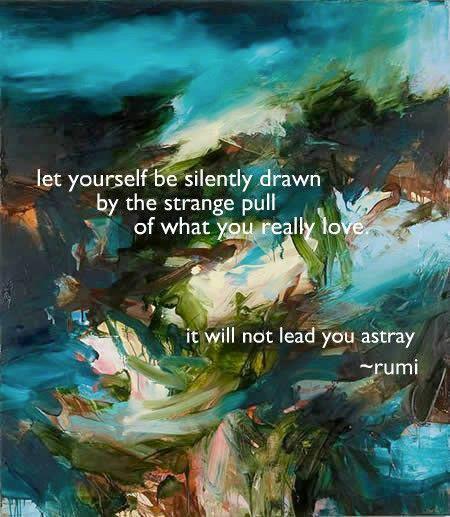 When you can feel an inner knowing guiding you, how do you recognize it? What is the feeling, sensation or a knowing that comes with it? How do you recognize it is your intuition? Bring 3 most recent examples you can think of:
1) ….………………………………………………………………………………………………………………………………………………………….
………………………………………………………………………………………………………………………………………………………………….
………………………………………………………………………………………………………………………………………………………………….
………………………………………………………………………………………………………………………………………………………………….
………………………………………………………………………………………………………………………………………………………………….
………………………………………………………………………………………………………………………………………………………………….
………………………………………………………………………………………………………………………………………………………………….
………………………………………………………………………………………………………………………………………………………………….
………………………………………………………………………………………………………………………………………………………………….
………………………………………………………………………………………………………………………………………………………………….
………………………………………………………………………………………………………………………………………………………………….
………………………………………………………………………………………………………………………………………………………………….
2) ….………………………………………………………………………………………………………………………………………………………….
………………………………………………………………………………………………………………………………………………………………….
………………………………………………………………………………………………………………………………………………………………….
………………………………………………………………………………………………………………………………………………………………….
………………………………………………………………………………………………………………………………………………………………….
………………………………………………………………………………………………………………………………………………………………….
………………………………………………………………………………………………………………………………………………………………….
………………………………………………………………………………………………………………………………………………………………….
………………………………………………………………………………………………………………………………………………………………….
………………………………………………………………………………………………………………………………………………………………….
………………………………………………………………………………………………………………………………………………………………….
………………………………………………………………………………………………………………………………………………………………….
………………………………………………………………………………………………………………………………………………………………….
3) ….………………………………………………………………………………………………………………………………………………………….
………………………………………………………………………………………………………………………………………………………………….
………………………………………………………………………………………………………………………………………………………………….
………………………………………………………………………………………………………………………………………………………………….
………………………………………………………………………………………………………………………………………………………………….
………………………………………………………………………………………………………………………………………………………………….
………………………………………………………………………………………………………………………………………………………………….
………………………………………………………………………………………………………………………………………………………………….
………………………………………………………………………………………………………………………………………………………………….
………………………………………………………………………………………………………………………………………………………………….
………………………………………………………………………………………………………………………………………………………………….
………………………………………………………………………………………………………………………………………………………………….
Make a task to pay attention to your intuition every day, and write down in the evening what did you ‘hear’ or ‘feel’. Sometimes you might feel and hear its guidance and not follow it. At other times, you choose to take action on it. Make notes of both. 

Continue making daily notes in your journal throughout the whole intuition module. You most likely want to continue in your journal.………………………………………………………………………………………………………………………………………………………………….
………………………………………………………………………………………………………………………………………………………………….
………………………………………………………………………………………………………………………………………………………………….
………………………………………………………………………………………………………………………………………………………………….
………………………………………………………………………………………………………………………………………………………………….
………………………………………………………………………………………………………………………………………………………………….
………………………………………………………………………………………………………………………………………………………………….
………………………………………………………………………………………………………………………………………………………………….
………………………………………………………………………………………………………………………………………………………………….
………………………………………………………………………………………………………………………………………………………………….
………………………………………………………………………………………………………………………………………………………………….
………………………………………………………………………………………………………………………………………………………………….
………………………………………………………………………………………………………………………………………………………………….
………………………………………………………………………………………………………………………………………………………………….
………………………………………………………………………………………………………………………………………………………………….
………………………………………………………………………………………………………………………………………………………………….
………………………………………………………………………………………………………………………………………………………………….
………………………………………………………………………………………………………………………………………………………………….
………………………………………………………………………………………………………………………………………………………………….
………………………………………………………………………………………………………………………………………………………………….
………………………………………………………………………………………………………………………………………………………………….
………………………………………………………………………………………………………………………………………………………………….
………………………………………………………………………………………………………………………………………………………………….
………………………………………………………………………………………………………………………………………………………………….
………………………………………………………………………………………………………………………………………………………………….
………………………………………………………………………………………………………………………………………………………………….
………………………………………………………………………………………………………………………………………………………………….
………………………………………………………………………………………………………………………………………………………………….
………………………………………………………………………………………………………………………………………………………………….
………………………………………………………………………………………………………………………………………………………………….
………………………………………………………………………………………………………………………………………………………………….
………………………………………………………………………………………………………………………………………………………………….
………………………………………………………………………………………………………………………………………………………………….
………………………………………………………………………………………………………………………………………………………………….
Why do you sometimes decide not to follow your intuitive guidance? What are the fears or beliefs that stand in the way?
………………………………………………………………………………………………………………………………………………………………….
………………………………………………………………………………………………………………………………………………………………….
………………………………………………………………………………………………………………………………………………………………….
………………………………………………………………………………………………………………………………………………………………….
………………………………………………………………………………………………………………………………………………………………….
………………………………………………………………………………………………………………………………………………………………….
………………………………………………………………………………………………………………………………………………………………….
………………………………………………………………………………………………………………………………………………………………….
………………………………………………………………………………………………………………………………………………………………….
………………………………………………………………………………………………………………………………………………………………….
………………………………………………………………………………………………………………………………………………………………….
………………………………………………………………………………………………………………………………………………………………….
………………………………………………………………………………………………………………………………………………………………….
………………………………………………………………………………………………………………………………………………………………….
………………………………………………………………………………………………………………………………………………………………….
………………………………………………………………………………………………………………………………………………………………….
………………………………………………………………………………………………………………………………………………………………….
………………………………………………………………………………………………………………………………………………………………….
………………………………………………………………………………………………………………………………………………………………….
………………………………………………………………………………………………………………………………………………………………….
………………………………………………………………………………………………………………………………………………………………….
………………………………………………………………………………………………………………………………………………………………….
………………………………………………………………………………………………………………………………………………………………….
………………………………………………………………………………………………………………………………………………………………….
………………………………………………………………………………………………………………………………………………………………….
………………………………………………………………………………………………………………………………………………………………….
………………………………………………………………………………………………………………………………………………………………….
………………………………………………………………………………………………………………………………………………………………….
………………………………………………………………………………………………………………………………………………………………….
………………………………………………………………………………………………………………………………………………………………….
………………………………………………………………………………………………………………………………………………………………….
………………………………………………………………………………………………………………………………………………………………….
………………………………………………………………………………………………………………………………………………………………….
………………………………………………………………………………………………………………………………………………………………….
………………………………………………………………………………………………………………………………………………………………….
………………………………………………………………………………………………………………………………………………………………….
………………………………………………………………………………………………………………………………………………………………….
………………………………………………………………………………………………………………………………………………………………….
What would you need to know or believe in a different way in order for you EASILY trust and follow your intuitive guidance? This is a big one!
………………………………………………………………………………………………………………………………………………………………….
………………………………………………………………………………………………………………………………………………………………….
………………………………………………………………………………………………………………………………………………………………….
………………………………………………………………………………………………………………………………………………………………….
………………………………………………………………………………………………………………………………………………………………….
………………………………………………………………………………………………………………………………………………………………….
………………………………………………………………………………………………………………………………………………………………….
………………………………………………………………………………………………………………………………………………………………….
………………………………………………………………………………………………………………………………………………………………….
………………………………………………………………………………………………………………………………………………………………….
………………………………………………………………………………………………………………………………………………………………….
………………………………………………………………………………………………………………………………………………………………….
………………………………………………………………………………………………………………………………………………………………….
………………………………………………………………………………………………………………………………………………………………….
………………………………………………………………………………………………………………………………………………………………….
………………………………………………………………………………………………………………………………………………………………….
………………………………………………………………………………………………………………………………………………………………….
………………………………………………………………………………………………………………………………………………………………….
………………………………………………………………………………………………………………………………………………………………….
………………………………………………………………………………………………………………………………………………………………….
………………………………………………………………………………………………………………………………………………………………….
………………………………………………………………………………………………………………………………………………………………….
………………………………………………………………………………………………………………………………………………………………….
………………………………………………………………………………………………………………………………………………………………….
………………………………………………………………………………………………………………………………………………………………….
………………………………………………………………………………………………………………………………………………………………….
………………………………………………………………………………………………………………………………………………………………….
………………………………………………………………………………………………………………………………………………………………….
………………………………………………………………………………………………………………………………………………………………….
………………………………………………………………………………………………………………………………………………………………….
………………………………………………………………………………………………………………………………………………………………….
………………………………………………………………………………………………………………………………………………………………….
………………………………………………………………………………………………………………………………………………………………….
………………………………………………………………………………………………………………………………………………………………….
………………………………………………………………………………………………………………………………………………………………….
………………………………………………………………………………………………………………………………………………………………….
Bring at least 3 examples of the most recent situations where you HEARD and FOLLOWED your intuition, resulting in something great - something that was a great proof that your intuition was trustworthy, and it was a good idea to listen to it. ………………………………………………………………………………………………………………………………………………………………….
………………………………………………………………………………………………………………………………………………………………….
………………………………………………………………………………………………………………………………………………………………….
………………………………………………………………………………………………………………………………………………………………….
………………………………………………………………………………………………………………………………………………………………….
………………………………………………………………………………………………………………………………………………………………….
………………………………………………………………………………………………………………………………………………………………….
………………………………………………………………………………………………………………………………………………………………….
………………………………………………………………………………………………………………………………………………………………….
………………………………………………………………………………………………………………………………………………………………….
………………………………………………………………………………………………………………………………………………………………….
………………………………………………………………………………………………………………………………………………………………….
………………………………………………………………………………………………………………………………………………………………….
………………………………………………………………………………………………………………………………………………………………….
………………………………………………………………………………………………………………………………………………………………….
………………………………………………………………………………………………………………………………………………………………….
………………………………………………………………………………………………………………………………………………………………….
………………………………………………………………………………………………………………………………………………………………….
………………………………………………………………………………………………………………………………………………………………….
………………………………………………………………………………………………………………………………………………………………….
………………………………………………………………………………………………………………………………………………………………….
………………………………………………………………………………………………………………………………………………………………….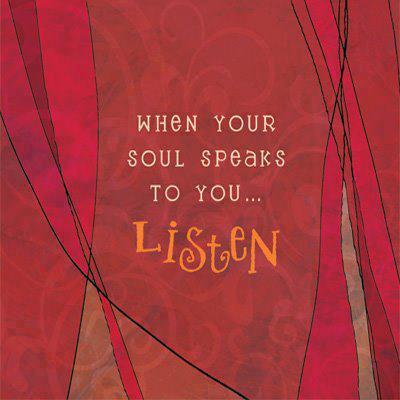 